RussiaRussiaRussiaJune 2024June 2024June 2024June 2024MondayTuesdayWednesdayThursdayFridaySaturdaySunday12345678910111213141516Russia Day1718192021222324252627282930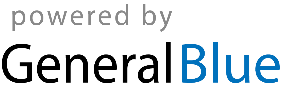 